«УТВЕРЖДАЮ»директор школы № 5_________________В.И. Стенгачприказ  №____от «___»___________2019 г.РАБОЧАЯ ПРОГРАММАУЧЕБНОГО КУРСА__ИЗО____________________________________________________________ИЗУЧАЕМОГО   НА__базовом__уровне_________________________________________________КЛАСС_____________ 3А_____________________________________________________________Ф.И.О.учителя_____     КривоваТ.В._____________________________________________________Рассмотрено на заседании педагогического совета № 1от 30.08.2019 года.                                                  2019 г.                         Пояснительная записка к рабочей программе                           по изобразительному искусству  в 3   классе       Рабочая  программа по изобразительному искусству  для 3 класса разработана  на основе федерального государственного образовательного  стандарта начального общего образования (приказ №373 от 6 октября 2009 года), требований к результатам освоения основной общеобразовательной программы начального общего образования, примерной программы начального общего образования по изобразительному искусству и на основе авторской программы  «Изобразительное искусство», автор  И.Э.Кашековой, А.Л.Кашекова. УМК «Перспективная начальная школа»             Изобразительное  искусство  в  начальной  школе  является  базовым предметом, его уникальность и значимость определяется нацеленностью на развитие художественных способностей и творческого потенциала ребенка, формирование  ассоциативно-образного,  пространственного  мышления, интуиции;  одномоментного  восприятия  сложных  объектов  и  явлений, эмоционального  оценивания;  способности  к  парадоксальным  выводам,  к познанию мира через чувства и эмоции.  Актуальность  предмета  обусловлена принципиальным  значением интеграции школьного образования в современную культуру.  Программа направлена  на  помощь  ребенку  при  вхождении  в  современное информационное,  социокультурное  пространство,  в  котором  сочетаются разнообразные  явления  массовой  культуры,  зачастую  манипулирующие человеком,  не  осознающим  силы  и  механизмов  ее  воздействия  на  его духовный мир. Приобщение  современного  человека  к  искусству,  как  вековому культурному  опыту  человечества,  основанному  на  преемственности поколений,  передававших  своё  восприятие  мира, воплощённое  в художественных  образах,  значимо  для  его эстетического  и этического воспитания.  Гуманистический  и  педагогический  потенциал  искусства использовался в традиционном и в официальном образовании во все времена.  Искусство  является  одной  из  форм  познания  окружающего  мира. Художественное познание, принципиально отличаясь от научного, дополняет и гармонизирует картину мира.      Целью  изучения  предмета  «Изобразительное  искусство»  является развитие  личности  учащихся  средствами  искусства,  получение эмоционально-ценностного  опыта  восприятия  произведений  искусства  и опыта художественно-творческой деятельности. В соответствии с этой целью решаются задачи:                                                                                                       - воспитание  визуальной  культуры  как  части  общей  культуры современного человека, интереса к изобразительному искусству; обогащение  нравственного опыта, формирование представлений о добре и зле; развитие нравственных  чувств,  уважения  к  культуре  народов  многонациональной России и других стран;- развитие воображения, творческого потенциала ребенка, желания и умения подходить к любой своей деятельности творчески; способностей к эмоционально-ценностному отношению к искусству и окружающему миру; навыков сотрудничества в художественной деятельности; -  освоение  первоначальных  знаний  о  пластических  искусствах: изобразительных, декоративно-прикладных, архитектуре и дизайне, их роли в жизни человека и общества; - овладение элементарной художественной грамотой, формирование художественного кругозора и приобретение опыта работы в различных видах художественно-творческой  деятельности,  разными  художественными материалами; совершенствование эстетического вкуса. Общая  логика учебно-методического  комплекта выстраивается  с учетом концептуальных идей системы «Перспективная начальная школа».      2.Характеристика учебного предмета «Изобразительное искусство»      Программа состоит из 21 раздела, последовательно раскрывающих взаимосвязи искусства и  жизни, вводящих учащихся в проблемное поле искусства и  обучающих основам языка художественной выразительности.                    В  структурировании  художественного  материала  нашел  свое отражение концентрический  принцип –  опора  на  наиболее  значимые явления культуры и произведения различных видов и жанров искусства, с которыми учащиеся встречались в дошкольном возрасте и обращаются на предметах гуманитарного цикла в начальной школе.Использование этого принципа  даст  возможность  формировать  устойчивые  связи  с предшествующим  художественно-эстетическим  и  жизненным  опытом школьников.                   Каждый  раздел  курса  включает  рекомендованные  примерной программой  блоки,  отражающие  деятельностный  характер  и коммуникативно-нравственную  сущность  художественного  образования: «Виды  художественной  деятельности»,  «Азбука  искусства  (обучение основам художественной грамоты). Как говорит искусство?», «Значимые темы искусства. О чем говорит искусство?», «Опыт художественно-творческой деятельности.  Таким  образом,  в  каждом  разделе,  каждой  теме  программы учитывается  специфика  искусства:  содержание  учебного  материала, эмоционально-ценностная направленность тематики заданий, знакомство с  языком художественной выразительности живописи, графики, скульптуры, архитектуры, декоративно-прикладных искусств и дизайна, художественно-творческий  опыт  в  разных  видах  и  жанрах  искусства,  использование различных материалов и техник. Каждое задание одновременно раскрывает разные  стороны  искусства:  типологическую,  ценностно-ориентационную, языковую и деятельностную.  Программа нацеливает на знакомство с изобразительным искусством от витагенного (жизненного) опыта ребенка. В таком контексте искусство,станет ближе и понятнее, приобретет для ученика личностный смысл, т.к. хорошо  знакомые  понятия  выглядят  убедительнее,  чем  нечто  новое, неизведанное, а искусство дает возможность взглянуть на известные явления другими глазами.             Главная цель и смысл любого искусства –  художественный образ. Поэтому уже с первого класса при восприятии произведения искусства и в художественной  деятельности  необходимо  стремиться  к  пониманию ребенком  этой  специфики  искусства.  Однако  знакомство  с  понятием «художественный образ», так же как и с языком («азбукой») искусства, начнется со второго класса. Содержание освоения искусства в первом классе –  пропедевтическое.  В  рамках  программы  ребенок  готовится  к  этому, постепенно входя в искусство через свой собственный небольшой, но очень яркий и важный для него жизненный опыт.               Опыт освоения реального мира синхронизируется с опытом освоения искусства, итогом является осознание главных общечеловеческих ценностей как жизни, так и искусства. Семейные и школьные будни и праздники, общение и игры с друзьями, природа во всем многообразии ее проявлений – все это становится объектом внимания больших и маленьких художников, шаг  за  шагом  осваивающих  окружающий  мир  и  явления  в  нем происходящие.               Содержание  учебного  материала  второго  класса  акцентирует основное внимание на  художественной грамоте: осознании художественного образа –  как  основы  и  цели  любого  искусства,  языке  художественной выразительности  пластических  искусств,  художественных  материалах  и техниках. Это очень важный год с точки зрения художественной грамоты и осмысления сути искусства. Сведения и навыки, полученные во втором классе, будут углубляться и отрабатываться в следующие годы обучения.              С целью научить ребенка пониманию сложности, многомерности и в то  же  время  выразительности  и  лаконичности  художественного  образа, особое внимание уделяется процессу работы художника над его созданием в изобразительном искусстве (на примере образа дерева): замысел –  сбор и изучение материала – зарисовки – отбор рисунков, которые наиболее полно передают идею – воплощение замысла.                   Учащиеся начинают понимать, что для создания художественного образа  необходимо  владеть  языком  (азбукой)  искусства,  который  по   ассоциации с родным языком, позволяет передавать информацию. Сделать эту информацию выразительной и эмоциональной  помогут общие средства художественной выразительности изобразительных искусств – композиция, ритм,  пропорции,  фактура,  симметрия-асимметрия.  Они  определяют выразительность  и  саму  сущность  художественного  образа  в  любом произведении искусства.                Следующая задача обучения изобразительному искусству – научить ребенка  интерпретировать  художественные  образы  народных  культур  на основе постижения их многозначности и возможностей трансформации, как   на уровне устной оценки, так и в продуктивной творческой деятельности реализуется как доминирующая в содержании учебного материала 3 и 4 классов.  Из  привычного  реального  мира  вещей,  людей  и  событий третьеклассник  входит  в  фантастический  мир  сказочных  образов.  Опыт общения со сказкой ребенок уже имеет, но только теперь он узнает: что образы мифов и сказок не просто детские забавы, а основа всей культуры - они учат человека жить и побеждать неприятности.             Древние представления живут в сознании современного человека, в произведениях  разных  видов  искусства  (изобразительное  искусство, литература,  музыка,  декоративно-прикладное,  архитектура,  танец). Знакомство с ними поможет ученику понять любое произведение искусства прошлого  и  современности.  Ребенок  осмысляет  изображение  сказки, сказочных образов: героев и антигероев, фантастических сказочных существ и  реальных  людей,  животных  и  птиц,  природных  стихий  и  элементов природы, выраженных языком пластических искусств - живописи и графики, скульптуры и архитектуры, декоративно-прикладного искусства и дизайна.           Различные  виды  изображений:  скульптурные,  живописные  и графические (идеограммы, пиктограммы); абстрактные, геометрические и фигуративные  представляли  знаковые  и  символические  коды, использующиеся древними людьми для осуществления обрядов, сохранения и  передачи  информации.  С  помощью  изображения  человек  научился останавливать время. В предыдущих классах дети косвенно прикоснулись к таким значимым первообразам культуры как Солнце, Древо, Птица, Конь, к символике  цвета  и  линии.  Теперь  они  знакомятся  с  другими  важными образами народной культуры, вошедшими в архетипические универсалии символического языка человечества.                Ребенок впервые целостно постигает традиции народной культуры: оформление жилища и его связь с природой, образ города и деревни в жизни и в искусстве, образы человека в народной одежде; осваивает семантику традиционных образов (птицы, коня, дороги, дерева, леса, реки, добрых и злых сил природы и т.д.), прикасаясь к их извечному, философскому смыслу. Впервые  осознает  поликультурность  и  наднациональный  характер  этих образов.           В содержании материала  3 класса искусство предстает как генератор культуры,  кратко  рассматриваются  его  функции:  формирование эстетического  восприятия  мира;  художественное  познание  окружающего мира; универсальный способ общения; воплощение в зримых образах идеи религии и  власти,  прославление и  увековечивание  правителей и  героев; способность внушать определенные идеи и пробудить чувства и сознание. Формирование  специфики  городов,  запечатлённой  в  памятниках архитектуры.             В  продолжение  освоения  символики  образов  искусства  учащиеся знакомятся с символикой стихий: земли, огня, воды и воздуха в литературе, музыке, изобразительном искусстве разных народов.  Одновременно идет знакомство со знаковыми мифологическими образами искусства, связанными с этими  стихиями, а также с современными праздниками,использующими традиционные  ритуалы.  Важными  для  понимания  представлений  и верований людей представляется символическое значение предметов и их отражение в искусстве.             Художественные образы мирового искусства предстают на примере искусства античной Греции, средневековой Европы и нескольких регионов Востока (Арабского мира, Индии и Китая). Рассматриваются архитектура и природа, определяющая характер построек;  образы человека и его одежда, а также  наиболее  значимые  для  каждой  культуры  образы  и  традиции. Благодаря  их  естественному  разнообразию  на  примере  разных  культур учащиеся  знакомятся  с  изобразительной  культурой  театра  (маски, театральный костюм,  декорации), архитектурой и скульптурой, декоративно-прикладным искусством (герб, витраж, художественные росписи, предметы быта – часы, зеркало, лампа, восточные амулеты  и т.п.).          Поскольку именно на основе этих межнациональных, межэтнических образов-представлений  формировалось  искусство,  ими  оно  питалось  на протяжении тысячелетий, знание его основ поможет ребенку войти в мир художественных  образов  и  свободно  их  интерпретировать  в  искусстве любого народа, любой эпохи. Причем интерпретация может происходить как в устной литературной, так и в художественно-творческой форме.  Особенности изучаемого курса:- опора на эмоциональный витагенный опыт ребенка; -  понимание  основной  специфики  искусства  –  художественного образа; -  акцент  на  развитие  визуальной  культуры,  освоение  знаково-символических  кодов  искусства,  позволяющих  активно  использовать  его коммуникативную функцию; - вовлечение ребенка в диалог с искусством и по поводу искусства с целью развития речи, оценочных суждений; -  постоянное  обращение  к  региональной  культуре  и  искусству: музеям, памятникам архитектуры, художественным промыслам, традициям родного края.  Наряду  с  основной  формой  организации  учебно-воспитательного процесса – уроком – в процессе изучения программы рекомендуется активно использовать  внеаудиторные  занятия:  экскурсии  в  художественные  и краеведческие  музеи,  в  архитектурные  заповедники,  региональные культурные центры, на выставки, в театры и концертные залы.      Особое значение в организации урочных и внеурочных форм работы с учащимися в процессе изучения курса «Изобразительное искусство» должны приобрести  информационные  и  компьютерные  технологии,  аудио-  и видеоматериалы             3.Описание места учебного предмета «Изобразительное искусство» в учебном планеВ соответствии с федеральным, региональным  базисным учебным планом и учебным планом школы предмет «Изобразительное искусство» изучается в 3  классе по 1 часу в неделю. Общий объем учебного времени составляет 34 часа .                 4.Ценностные ориентиры содержания учебного предмета «Изобразительное искусство»      При    изучении  предмета  особое  значение  уделяется  ценностной интерпретации  индивидуального  опыта  ребенка.  Человек  относится  к окружающему миру не бесстрастно, любое практическое отношение, так же как и практическая деятельность, всегда эмоционально окрашены, несут субъективные предпочтения, включают личную оценку. Особенно в этой связи  важен  опыт  эстетический.  Его  значимость  в  жизни  человека обусловлена тем, что эстетический опыт питает лучшие душевные качества человека – бескорыстие, открытость к прекрасному, способность к терпению, пониманию, сопереживанию, устремленность к творчеству.          Приобщение  детей  к  непреходящим  общечеловеческим  ценностям средствами  изобразительного  искусства  поможет  научить  эмоционально - эстетически воспринимать окружающий мир, а значит, гармонизировать свои отношения  с  ним.  В  переходный  период  от  старшего  дошкольного  к младшему школьному возрасту приобщение к изобразительному искусству целесообразно  строить  на  конструктивной  синхронизации:  «Большие  и маленькие художники о самом главном», которая, смыкаясь на определенном этапе, выведет ребенка на осознание главных общечеловеческих ценностей, воспринятых и прочувствованных через личностный субъективный опыт, пополненный  опытом  восприятия  произведений  пластических  искусств (изобразительных, декоративных, архитектуры и дизайна), представляющих и  интерпретирующих  для  данного  возраста  темы  детства,  материнства, природы, дружбы, любви к большой и малой Родине, заботы о животных.          Опираясь,  на  знакомые  и  личностно  пережитые ценности,  можно бережно ввести первоклассника в новый для него мир – мир искусства. Ему будет легче открыть и принять ценности искусства, если они соотносятся с известными явлениями окружающего мира, с переживаниями событий. В образе родного дома объединяются его внешний вид и внутреннее убранство, мама и другие члены семьи, игрушки, детские книжки, еда, одежда, наконец, домашние животные, т.е. все то, что знакомо, привычно и каждый день окружает  ребенка  дома.  Однако  искусство  позволяет  увидеть  и прочувствовать все это по-другому: так как видел это художник, который жил в иное время, в иной стране, но также как и современный человек дорожил своим домом, семьей, любил маму, детей, близких людей, ценил   пищу, заботился о тех, кто нуждался в его помощи. Искусство позволяет заглянуть  в  чужой,  незнакомый  мир,  узнать  о  том,  чем  жили,  чему радовались люди,  что их огорчало.           Осваивая  во  2  классе  понятие  «художественный  образ»,  ребенок учится понимать, что художественный образ – это не только плод фантазии, мастерства, но одновременно изучения и наблюдения окружающего мира, умения  его  трансформировать  и  интерпретировать  в  художественно-творческой деятельности.                 В 3-4 классах школьник получает возможность научиться интерпретировать художественные образы народных культур на основе постижения их многозначности и возможностей трансформации, как на уровне устной оценки, так и в продуктивной творческой деятельности. Из привычного реального мира вещей, людей и событий, третьеклассник входит в фантастический мир сказочных образов. Опыт общения со сказкой ребенок уже имеет, но только теперь он узнает: что образы мифов и сказок не просто детские забавы, а основа все й культуры- они учат человека жить и побеждать все неприятности. Ребенок осмысляет изображение сказки, сказочных образов: героев и антигероев, фантастических сказочных существ и реальных людей, животных и птиц, природных стихий и элементов природы, выраженных языком пластических искусств – живописи и графики, скульптуры и архитектуры, декоративно- - прикладного искусства и дизайна.     На примерах, предоставляемых произведениями искусства, учащиеся личностно переживают понятия «добро» и «зло», «хорошо» и «плохо», «правда» и «ложь», «герой» и «злодей», «жизнь» и «смерть», «бескорыстие» и «жадность», «прекрасное» и «безобразное» , «сострадание» и «жестокость».        Ребенок целостно постигает традиции народной культуры: оформление его жилища и связь с природой, образ города и деревни в жизни и искусстве, образы человека в народной одежде; осваивает семантику традиционных образов( птицы, коня, дороги, дерева, леса, реки, добрых и злых сил природы и т.д.), прикасаясь к их извечному, филосовскому смыслу. Впервые осознает поликультурность и наднациональный характер этих образов.            5.Личностные, метапредметные и предметные результаты освоения учебного предмета «Изобразительное искусство»Личностные результаты освоения изобразительного искусства в начальной школе: -  в ценностно-ориентационной сфере: эмоционально-ценностное и осмысленное восприятие визуальных образов реальности и произведений искусства;  приобщение  к  художественной  культуре  как  части  общей культуры человечества;  воспитание художественного вкуса как способности эстетически чувствовать, воспринимать и оценивать явления окружающего мира и искусства; -  в  трудовой  сфере:  овладение  основами  культуры  практической работы  различными  материалами  и  инструментами  для  эстетической организации и оформлении бытовой и производственной среды; - в познавательной сфере: развитие способности ориентироваться в мире  народной  художественной  культуры;  овладение  элементарными средствами художественного изображения, для развития наблюдательности реального мира, способности к анализу и структурированию визуального образа на основе его эмоционально-нравственной оценки. Метапредметные  результаты  освоения  изобразительного искусства в начальной школе: -  в  ценностно-ориентационной  сфере: формирование  активного отношения к традициям культуры как эстетической и личностно-значимой ценности; воспитание уважения к истории культуры своего Отечества и к культуре  других  народов,  выраженной  в  архитектуре, изобразительном искусстве,  в  национальных  образах  предметно-материальной  и пространственной  среды  и  понимании  красоты  человека;    умение воспринимать  и  терпимо  относится  к  другой  точке  зрения,  другому восприятию мира; -  в  трудовой  сфере:  обретение  творческого  опыта, предопределяющего  способность  к  самостоятельной  продуктивной художественной деятельности; умение подходить эстетически к любому виду деятельности; готовность к осознанному выбору - в  познавательной  сфере:  развитие  художественно-образного мышления  как  неотъемлемой  части  целостного  мышления  человека; формирование способности к целостному художественному  восприятию мира;  развитие  фантазии,  воображения,  интуиции,  визуальной  памяти; получение  опыта  восприятия  и  аргументированной оценки  произведения искусства как основы формирования навыков коммуникации. В результате обучения изобразительному искусству в основной школе учащиеся: -  получают знания об основных видах и жанрах изобразительных (пластических) искусств, их роли в культурном становлении человечества;  -  узнают изученные произведения; эстетически оценивают явления окружающего мира,  произведения искусства и высказывают суждения о них;  -  определяют  средства  выразительности  при  восприятии произведений;  анализируют  содержание,  образный  язык  произведений разных видов и жанров искусства;  - интерпретируют содержание произведений искусства, ведут диалог с автором и сверстниками по поводу содержания произведения; -  имеют  представление  о  знаково-символической  природе изобразительного искусства;   - применяют выразительные средства разных искусств для создания художественного образа.                6.Содержание учебного предмета «Изобразительное искусство»Волшебный мир, наполненный чудесами (6 часов) Древние корни народного искусства (1 час). Традиции народного искусства. Отражение в традиционном народном искусстве верований, труда и быта народа. Древние корни народного искусства. Каждый человек с раннего детства входит в необычный сказочный мир, наполненный чудесами. Роль мифа и мифических персонажей в развитии культуры и искусства. Миф и сказка. Характеристика деятельности учащихся. Понимать, что в традиционном народном искусстве отражаются верования, труд и быт народа. Иметь представление о древних корнях народного искусства. Понимать роль мифа и мифических персонажей в развитии культуры и искусства. Из чего родилась сказка... Представление древних людей о мироустройстве. Знание о том, как жили наши древние предки, сохранилось благодаря искусству. Украшения, предметы быта, орудия труда, найденные при раскопках на местах древних поселений, росписи на стенах пещер рассказывают о жизни древних людей. Изображение животных древними художниками. …из потребностей жизни (1 час). Древние изображения на каменных стенах пещер, в которых обитали древние люди. Образы животных в наскальной живописи. Обобщенность образа; передача самых типичных качеств животного; сочетание в одном образе реальных и фантастических черт. Выразительность и узнаваемость изображений животных, условность в изображении людей. Художественная деятельность. Сделать композицию в манере наскальной живописи на тонированной бумаге (уголь, сангина, мел или тушь, перо). Изобразить эпизоды из жизни древних рыболовов, охотников, и их племен.                Характеристика деятельности учащихся. Осознавать, что представление о жизни древних людей сохранились благодаря искусству. Иметь представление о древнейшем искусстве – наскальной живописи. Понимать особенности изображения животных и людей древними художниками. Создавать композицию в манере наскальной живописи на темы из жизни древних рыболовов, охотников, и их племен в графической технике.                … из веры (1 час). Вера древних людей в происхождение их рода от животного – медведя, пантеры или оленя. Фигурки животного – покровителя рода, сделанные из камня, дерева, металла или керамики. «Звериный стиль» в искусстве древних скифов. Украшение фигурками животных оружия, конских сбруй, щитов, колчанов, пряжек, застежек на одежде скифских воинов. Передача сути образа: силы, ловкости, скорости, чуткости, зоркости, быстроты реакции животного. Оберег – священное изображение, наделенное, по мнению человека, оберегающей силой. Соединение реальных и фантастических черт в образах животных. Красота и польза в представлении древних. Вера в то, что качества зверя перейдут обладателю его изображения. Коллекция фигурок звериного стиля в Эрмитаже.                 Художественная деятельность. Придумать и сделать оберег с изображением зверя или птицы, которые лучше всего соответствуют самоощущению ребенка. Работу выполнить в объеме или на плоскости в виде рельефа. Пластилин или пластическая масса, скульптурная глина и стеки.                  Характеристика деятельности учащихся. Иметь представление о верованиях древних людей в связь человека, рода с животным. Знать о зверином стиле в искусстве и особенностях изображения животных. Иметь представление о древнейшем декоративно-прикладном искусстве и его функциях оберега. Знать о коллекции фигурок звериного стиля в Эрмитаже. Создавать свой оберег в виде зверя или птицы, передающий качества, которыми ребенок хочет обладать, в объеме или на плоскости в виде рельефа.                        ... из желания узнать мир и сделать его лучше (1 час). Объединение искусством многих видов деятельности, которые помогали человеку выразить свои представления об окружающем мире, усвоить и передать знания и умения, способствовали общению. Существование искусство в сознании древнего человека слитно с мифом и религией. Раскрытие в мифах не только смысла событий, но и проект их лучшего осуществления. Миф - это сказание передающее представление древних народов о происхождении Мира и человека. Роль мифа в жизни древнего человека: восполнение недостатка знаний, объяснение загадок природы, помощь в понимании мира, уверенность в будущем. Соединение в мифе реального и фантастического. Герои мифов – боги и люди, фантастические звери и птицы, стихии природы - ветер, вода, огонь, земля, волшебные предметы. Воплощение содержания мифов в священных действах - обрядах и ритуалах. Ритуал - это установленный порядок определенных магических  действий.Магия - вера в сверхъестественную способность человека управлять природой и предметами. Слитность древнего искусства – музыки, изобразительных искусств, танца, театра – в древних обрядах и ритуалах. Сказочный характер мифологических образов. Сохранение отголосков древнего ритуального действа сохранились в языке сказочных символов.                        Характеристика деятельности учащихся. Иметь представление о слитности древнего искусства, о том, что оно объединяло многие виды деятельности, которые помогали человеку выразить свое понимание окружающего мира. Знать понятия «миф», «ритуал», «обряд», «магия». Понимать роль мифа в жизни древнего человека, особенности и функции мифа. Иметь представление о героях мифов.                 Знак и символ (1 час). Знак - это общепринятое изображение, используемое для хранения и передачи информации. Все люди, включенные в пространство одной культуры, одинаково понимают смысл знака, например, букв алфавита, цифр, дорожных знаков. Владение языком знаков и символов для понимания искусства. Древние знаки солнца, земли, воды. Символ - похож на знак, но имеет множество значений. Глубокое содержание символа и сообщение им многозначности художественному образу. Раскрытие символом общих для людей переживания мира и самих себя.                   Древний символ Древа жизни в народных вышивках. Образ Древа жизни в современном искусстве. Возможность интерпретировать изображение как знак и как символ. Символика прялки и ее связь с космическими и календарно-циклическими представлениями. тесным образом Соединение русской прялки с культом плодородия и заупокойным культом предков. Символика резных украшений деревянного дома; формы и росписи прялки. Разнообразие сказочных символов: символические персонажи, предметы, элементы природы, птицы и животные (например, Жар-птица и Златогривый конь, меч-кладенец и золотое яблочко, живая и мертвая вода, дорога, ведущая героя к победе и избушка на курьих ножках, клубок, Иван-дурак и Баба Яга, день и ночь).             Художественная деятельность. Выполнить эскиз вышивки, применяя древнюю символику. Бумага в клетку и цветные фломастеры.                 Характеристика деятельности учащихся. Иметь представление о знаково-символическом языке искусства, о знаках и символах древнего искусства. Понимать общее и различное в знаке и символе. Интерпретировать изображение как знак и как символ. Овладеть основами языка знаков и символов для понимания искусства. Знать древние символические изображения: Древо жизни, солнце, земля, вода, конь и др., находить их в традиционном народном искусстве. Понимать символику изображений на предметах быта и орудиях труда. Выполнять эскиз вышивки, применяя древнюю символику.            Сказка - ложь, да в ней намек... (1 час). Отличия сказки от мифа. Конь – любимый герой народных сказок мифов. Конь - символ добра и благополучия. Роль коня в сказках. Изображение коня в искусстве. Образ коня в раскрытии содержания художественного произведения. Интерпретация образа Коня с иллюстраций к сказкам. Образ коня в искусстве разных народов.             Значение композиция произведения, места, которое занимает конь, его очертания, цвет фона, цвет коня, его связь с человеком в понимании смысла произведения.             Характеристика деятельности учащихся. Понимать общее и отличия мифа и сказки. Интерпретировать древние образы, представленные в произведениях живописи, книжной графики, скульптуры, декоративно-прикладного искусства. Иметь представление об образе и символике коня в древнем и в народном искусстве. Понимать значение композиции произведения, формы и цвета объектов в раскрытии содержания. Символика цвета. Цвет как сигнал, знак, или символ. Многообразие символики цвета.            Художественная деятельность. Создать образ сказочного Коня. Определить черты, которые надо подчеркнуть и цвет, который поможет передать суть его характера и намерений.            Характеристика деятельности учащихся. Иметь представление о символике цвета. Создавать образ сказочного Коня, используя древние изображения и символику цвета.               Сказочные темы и сюжеты в изобразительном искусстве (2 часа). Богатырская тема в изобразительном искусстве России (В.Васнецов, М. Врубель и др.). Тема – сюжет – содержание произведения искусства. Тема - сфера реальной жизни или фантазия, получившая отражение в произведении искусства. Сюжет - изображенное событие и развитие действия, запечатленного в произведении. Темы поиска счастья или Жар-птицы, от которой оно зависело и др. Троекратные повторы в сюжете. Волшебные превращения в сюжетах сказок. Сказочные мотивы в изобразительном искусстве. Сказочная птица (М.Врубель, В.Васнецов). Композиция и цвет в создании выразительных образов. Отличие положительных и отрицательных героев сказок, преображенных в зверей и птиц. Образы добрых и злых персонажей. Линии и цвета для их изображения. Разнообразие штрихов для передачи фактуры перьев птицы или меха животного.                Художественная деятельность. Изобразить сказочную птицу или зверя, в которые могли бы превратиться герой или героиня сказки (графические техники).               Характеристика деятельности учащихся. Различать «тему» и «сюжет» в искусстве. Иметь представление о распространенных темах и сюжетах русского искусства, об особенностях построения сказок и иллюстрациях к ним. Знать картины на сказочные сюжеты В. Васнецова и М. Врубеля. Изображать сказочного зверя или птицу графическими средствами. Создавать обобщенный образ сказочной птица, используя технику силуэта.     Художники-сказочники. Сказочные образы (5 часов)   Художники-сказочники (1 час). Художники, использовавшие в своем творчестве сюжеты сказок: Виктор Васнецов, Михаил Врубель, Иван Билибин, Николай Рерих. Специфика их творчества, художественная манера и свой круг сюжетов. Работы этих художников хранятся в Третьяковской галерее в Москве и в Русском музее в Санкт – Петербурге.               Художественная деятельность. Определить автора каждого фрагмента из произведений художников-сказочников по их художественной манере.                 Характеристика деятельности учащихся. Знать художников, создававших произведения на сюжеты сказок: В. Васнецов, М. Врубель, И. Билибин, Н. Рерих. Понимать особенности их искусства. Различать художественную манеру и находить их произведения в учебнике и в рабочей тетради.                         Образы героев сказки неотделимы от ее сюжета. Мифопоэтические образы славянского искусства и их отражение в народной культуре в разных видах искусства. Изображения волшебных птиц Сирина и Алконоста, лесного божества Лешего, обитательниц рек – русалок. Изображение русалок в деревянной резьбе, украшающей деревенский дом. Связь древнего понятия «оберег» с берегом реки.                     Использование в искусстве приема комбинирования целого из разных деталей. Соединение элементов различных животных, птиц, растений, помогло создать новые образы (русалки, птицы Сирин и Алконост, Змей-Горыныч и т.п.). Чем богаче зрительный опыт художника - тем более интересные и разнообразные образы он сможет придумать. Сказочные образы – обереги в искусстве народных умельцев (Дымка, Филимоново, Абашево и др.).                      Художественная деятельность. Рассмотреть изображения реальных зверей, птиц, растений, насекомых и создать свой фантастический образ. Пусть это будет добрый образ – оберег. Пластилин или скульптурная глина.                  Характеристика деятельности учащихся. Иметь представление о мифопоэтических образах славянского искусства и их отражении в народной культуре в разных видах искусства. Интерпретировать сказочные образы зверей и птиц в произведениях книжной графики и живописи. Видеть и различать в произведении искусства, в сказочных образах различные элементы и применять в собственной художественно-творческой деятельности прием комбинирования. Понимать, что разнообразие и богатство образов зависит от зрительного опыта художника. Различать и объяснять сказочные образы – обереги в народном декоративно-прикладном искусстве. Создавать образ сказочной птицы или зверя на основе комбинаторной деятельности.                 Герой сказки - носитель народных идеалов (1 час). Образ главного героя сказки. Перерождение в результате выпавших на долю героя по сюжету сказки испытаний, Иванушка-дурачок (царевич, юноша) в сильного, смелого, доброго, крепкого духом идеального героя. Образы русских богатырей с  картины Васнецова.. Одежда русского воина: кольчуга, шлем, кольчужка. Щит и меч - обязательные атрибуты воина. Этапы создания портрета героя сказки: пятном изобразить овал лица, шею и плечи. Изменения в одежде русских воинов с течением времени (17, 19, 20 вв.). Изменения образов сказочных героев.        Художественная деятельность. Создать образ героя сказки – защитника Родины. Можно изобразить его в полный рост или сделать погрудный портрет.           Характеристика деятельности учащихся. Иметь представление о символическом характере популярных сказочных героев. Описывать образы богатырей с картин В.Васнецова, М.Врубеля. Представлять и уметь изображать одежду русских воинов в разные исторические периоды. Создавать образ героя сказки – защитника Родины. Знать этапы работы над портретом.             Образ Героя - защитника отечества в искусстве (1 час). Герои сказок – как воплощение мечты народа об идеальном защитнике, которому по плечу любые подвиги во имя мира и добра на родной Земле. Стремление людей в страшные для нашей Родины дни всегда вставать на ее защиту и спасать родную землю и свой народ. Образ защитника Родины в произведениях художников. Образы разных поколений защитников земли русской в современном искусстве. Образ героя Великой отечественной войны. Соответствие черт, свойственных сказочным героям образам настоящих героев.            Художественная деятельность. Создать образ героя – реального защитника Родины (гуашь или пластилин).           Характеристика деятельности учащихся. Сопереживать стремлению людей в страшные для Родины дни вставать на ее защиту. Рассматривать и анализировать образы защитника Родины в произведениях искусства. Иметь представление как выглядели защитники Родины в разные времена. Соотносить черты, свойственные сказочным героям с образами настоящих героев. Создавать образ героя – реального защитника Родины.           Идеальные образы сказочных героинь (1 час). Главные героини русских сказок. Наделение сказочной героини качествами, которые, по мнению народа, должны были присутствовать у идеальной женщины: красота, скромность, терпение, стойкость, верность, доброта, заботливость, трудолюбие, умелость, чувство собственного достоинства. Роль одежды в характеристике женского образа: головной убор - кокошник или платок, сарафан, рубаха.         Художественная деятельность. Создай образ героини русской народной сказки, постарайся передать основные качества, соответствующие идеальному женскому образу (гуашь или пастель).         Характеристика деятельности учащихся. Знать идеальные качества характера женщины, установленные традиционной народной культурой. Понимать роль одежды в характеристике женского образа. Создавать образ героини русской народной сказки.            Идеальные женские образы в искусстве (1 час). Представление об образе идеальной женщины, отраженное в искусстве. Качества женщин – героинь произведений искусства: нежность и сила духа, доброта и смелость, трудолюбие и заботливость, скромность и оптимизм, мастерство и обладание хорошим вкусом.             Художественная деятельность. Создать современный идеальный женский образ. Можно изобразить маму или учительницу.             Характеристика деятельности учащихся. Видеть и комментировать качества женщин, изображенных в произведениях искусства на портретах и в жанровых картинах. Создавать идеальный образ современной женщины.             Реальность и фантазия (12 часов)              Образы отрицательных персонажей (2 часа). Борьба двух главных противников - противоположных по духу, внешнему виду и целям – основа любого сказочного сюжета. Противостояние положительных героев в сказок злым, хитрым, коварным персонажам. Наделение отрицательных персонажей (Баба Яга, Кощей Бессмертный, Змей-Горыныч, злая царица и др.) огромной силой, покрепленной колдовскими чарами. Передача характера с помощью внешнего вида. Зловещие образы злых героинь, ассоциации с образом сердитой птицы или настороженного, агрессивного зверя. Цвет и характер линии в создании образа.                Художественная деятельность. Создать образ отрицательной героини сказки.                 Характеристика деятельности учащихся. Понимать, что в основе содержания любого произведения искусства лежит оппозиция противоположных пар: правды и лжи, жизни и смерти, прекрасного и уродливого и т.д. Осознавать, что характер персонажа можно передать его внешним видом. Понимать специфику создания и создавать выразительный образ с помощью цвета и характера линии. Создавать образ отрицательной героини сказки.                Образы чудовищ. Возникновение образов чудовищ в результате преобразования настоящих животных и птиц, добавления к их реальному виду различных деталей: голов, лап, клыков, крыльев. Образы фантастических чудовищ в резьбе, украшающей избы и храмы. Деревянная резьба. Каменная резьба Дмитриевского собора в г. Владимир, соборов г. Чернигов и Юрьев-Польской. Изображение чудищ на изразцах. Украшение цветными изразцами печей, фасадов каменных храмов и палат. Знакомство со способами изготовления изразца. Художественная деятельность. Выполнить из пластилина или скульптурной глины модель изразца, украшенного изображениями фантастических животных.                   Характеристика деятельности учащихся. Понимать, как рождаются сказочные, фантастические образы в изобразительном искусстве. Наблюдать образы фантастических чудовищ в резьбе, украшающей избы и храмы. Знать, что такое «изразец», иметь представление о способах его изготовления и о том, где он использовался. Создавать модель изразца в рельефе. Использовать контраст для усиления эмоционально-образного звучания работы.                   Образ дороги в сказке и дорога в жизни (1 час). Дорога как символ жизненного пути. Образ дороги в сказках. Соединение в образе дороги трех миров – подземного, земного и небесного. Путь по стволу дерева к небу, путь через реку в потусторонний мир и т.д. Встречи и приключения, поджидающие героя на дороге. Образ дороги в произведениях художников И. Левитана, Н. Рериха, И. Шишкина, в иллюстрациях И. Билибина. Использование правил перспективы при изображении дороги. Линия горизонта.                      Художественная деятельность. Выполни в тетради упражнения на построение перспективы дороги.                   Характеристика деятельности учащихся. Понимать многозначность понятия «дорога» в искусстве. Интерпретировать образ дороги в произведениях живописи. Знать и использовать правила перспективы, точку схода на линии горизонта при изображении дороги. Выполнять задания на построение перспективы дороги.                    Там, на неведомых дорожках... (1 час). Роль перекрестка дорог (перепутье, росстань). Выбор героем своего жизненного пути, принятие, жизненно важного решения. Знаки перепутья: Поклонный крест или огромный валун. Образ пути-дороги – символ судьбы героя. Дорога по реке или по небу.                   Художественная деятельность. Коллективная работа. Выбрать или придумать сказочный сюжет. На большом листе картона нарисовать план-схему сказочной дороги, по которой должен пройти герой сказки, чтобы достичь своей цели.                  Характеристика деятельности учащихся. Иметь представление о значении перекрестка дорог в традиционном сознании, его символическом смысле. Знать знаки и символы перекрестка дорог. Участвовать в коллективной работе. Выбирать или придумывать сказочные сюжеты. Рисовать план-схему.                Странствия по различным мирам (1 час). Соединение дорогой трех миров – подземного, земного и небесного. Странствия героя по различным мирам.                Жизнь человека как путешествие по дороге жизни. Изображение дороги длиною в жизнь человека, весь его жизненный путь на картине К. Петрова-Водкина. Виртуальное присутствие дороги на картине. Представление о дороге, по которой идёт герой, её характеристика, представление о том, какой путь совершил герой, какой была его дорога: лёгкой или тяжёлой, длинной или короткой и т.д.                  Художественная деятельность. Продолжите коллективную работу. Пусть каждый изобразит различные препятствия, которые могут встретиться на пути героя. Пройдите путь главного героя сказки, используя игральную кость и фишки.                  Характеристика деятельности учащихся. Понимать роль дороги для связи трех миров в сказке. Интерпретировать образ дороги в искусстве как жизненного пути. Видеть, понимать и уметь объяснять виртуальное присутствие дороги на картине. Трактовать образ дороги в пейзажах русских художников. Участвовать в коллективной работе, находить свое место в общем деле.                  Образ Сказочного леса (1 час). Дорога через заколдованный лес. Образы сказочного дерева: могучий дуб, нежная березка или рябинка, колючая ель. Близость деревьев по духу персонажам сказок. Способы изображения деревьев и их особенности.                 Художественная деятельность. Представить, что злой колдун превратил в дерево богатыря или красну девицу, а может быть Бабу Ягу или другого злодея. Определить, какое дерево больше подойдёт для характеристики образа. Нарисовать древо и придать ему выразительные черты сказочного персонажа (карандаш, роллер).                Характеристика деятельности учащихся. Понимать и создавать в воображении образы близкие по духу персонажам сказок, навеянные разными породами деревьев. Понимать особенности деревьев и знать способы их изображения. Интерпретировать образ дерева как образ сказочного персонажа в собственной художественно-творческой деятельности.                Заколдованный лес (1 час). Образ мрачного леса Бабы Яги как олицетворение для героя иного мира. Избушка на курьих ножках. Образы деревьев, которые могут расти в заколдованном лесу. Выражение в образах этих деревьев характера и помыслов Бабы Яги. Избушка Бабы Яги, созданная по рисунку В. Васнецова в Абрамцево. Иллюстрация И. Билибина к сказке «Василиса Прекрасная». Передача художником с помощью окружающей природы характера и помыслов всадников. Соответствие мрачного вида чащи ельника и колючих ветвей этих деревьев характеру отрицательных персонажей.                  Художественная деятельность. Выполнить упражнения на изображение елей в рабочей тетради.                 Характеристика деятельности учащихся. Понимать символическое значение леса в сказке и в изобразительном искусстве. Видеть в образах разнообразных деревьев характеры и помыслы различных персонажей сказок. Осознавать роль окружающей природы для передачи характера и помыслов персонажей. Изображать ели, колючие кустарники.              Волшебный лес (1 час). Образ заснеженного леса на картине В. Васнецова «Снегурочка», его соответствие образу Снегурочки. Образы Снегурочки у М. Врубеля и Н. Рериха. Черты характера Снегурочки, увиденные каждым художником. Представить какие деревья могут расти в лесу Снегурочки. Рассказать о картине В. Васнецова «Заснеженный лес».             Художественная деятельность. Изобразить лес Снегурочки. Использовать гуашь и тонированную бумагу.            Характеристика деятельности учащихся. Находить соответствие образа леса образу героя сказки. Понимать субъективность трактовки образа персонажа разными художниками, находить в разных изображениях общее и специфичное. Рассказывать о сюжете картины, изображающей лес. Создавать образ леса Снегурочки или Деда Мороза. Передавать движение и эмоциональное состояние в композиции на плоскости.              Образ жилища в сказке и в жизни (1 час). Путешествие героя от порога родного дома: избы, каменных купеческих палат или царского дворца. Изба – русское крестьянское жилище, срубленное из бревен и покрытое двухскатной крышей. Отношение крестьян к своему дому. Элементы конструкции и декора избы. Выражение в украшении избы стремлении сберечь семью от различных напастей – болезней, злых духов, природных явлений. Использование в деревянной резьбе изображений оберегающих символов: солнца, птиц, символизирующих небо, львов и русалок, обозначающих подводный и подземный миры. На крыше – конёк представлял солнечное божество и символизировал богатство и достаток в доме. Украшение пространства вокруг дверей и окон – резные наличники. Украшение богатых теремов и царских хором.                 Образы сказок в разных видах народного искусства: в декоре домов, в орнаментах вышивки, в резьбе и в росписи предметов быта.                Художественная деятельность. Нарисуй наличник окна. Какие символы нужно изобразить, чтобы к жителям дома пришла удача? Где они будут расположены: над окном, под окном или по бокам?                Характеристика деятельности учащихся. Иметь представление об образе русского крестьянского жилища – избе, ее символике, выраженной в декоре. Находить в элементах декора избы древние символы-обереги и объяснять их назначение. Видеть и интерпретировать сказочные образы в формах и орнаментах традиционного декоративно-прикладного жилища. Зарисовывать элементы декора избы, понимать их назначение и смысл, определять местоположение.                Образ деревни (1 час). Путешествие от порога сельского дома. Жизнь в ладу с природой деревенских жителей, знание и уважение ее законов. Деревенская улица, повторение очертаний рельефа местности. Разнообразие изб: богатые и бедные, украшенные резными орнаментами и почерневшие, покосившиеся от времени. Расположение деревни на живописном берегу реки или озера, среди полей или на опушке леса. В. Васнецов - эскизы декорации к опере Н.Римского-Корсакова «Снегурочка». Образ деревенской улицы в картинах художников: ощущение сонной тишины или яркого праздничного веселья. Гармоничная связь традиционных сельских построек с окружающей местностью.                    Художественная деятельность. Коллективная работа. Изобразить сельскую улицу, вдоль которой выстроились нарядно украшенные дома крестьян. Показать природу, среди которой уютно расположилась деревня. Фон можно написать гуашью. Дома, колодец и другие строения сконструировать из бумаги и приклеить к фону.                    Характеристика деятельности учащихся. Понимать, что человек должен жить в ладу с природой, знать и уважать ее законы. Иметь представление о виде деревенской улицы, о гармонии жилья с природой. Воспринимать образ деревенской улицы в эскизах декораций В. Васнецова. Участвовать в коллективной работе. Изображать деревенскую улицу среди природы, используя правила перспективы. Конструировать из бумаги и украшать постройки. Передавать эмоциональное состояние в объемной композиции.                    Образ города (1 час). Город древности – неприступная крепость. Могучие стены, сторожевые башни, проездные ворота, подъемные мосты, ров, окружающий со всех сторон город. Главный собор в центре города, деревянный или каменный дворец и хоромы или палаты бояр и именитых людей. Дома богатых купцов. Избы бедного и мастерового люда на окраине города (Н. Рерих «Путивль», «Ростовский кремль»; А. Васнецов «Московский Кремль»).                    Художественная деятельность. Коллективная работа. Создать макет сказочного чудо-города. Выбрать, подходящие замыслу способы работы с бумагой для построения макетов построек различной формы.                   Характеристика деятельности учащихся. Иметь представление о древнем городе как о неприступной крепости, о его структуре. Участвовать в коллективной работе. Создавать макет древнего города-крепости. Применять разные способы работы с бумагой.                   Образ сказочного города (1 час). Образ сказочного чудо-города «с златоглавыми церквами, с теремами и садами». Легенда о невидимом чудесном граде Китеже.                  Художественная деятельность. Выполнить коллективную работу в объёме или в рельефе на тему «Сказочный город» или «Чудесный Град-Китеж».                 Характеристика деятельности учащихся. Иметь представление об образах сказочных городов в литературе, изобразительном искусстве, кино. Участвовать в коллективной работе. Применять разные способы работы с бумагой или пластилином.                 Образы сказочных атрибутов (7 часов) Роль предметов, наделенных волшебной силой в сказках: блюдечко с голубой каемочкой, молодильные яблоки, клубок, сапоги-скороходы, скатерть-самобранка, волшебные бусины, шапка-невидимка, куколка, прялка, волшебное зеркальце, колечко, гребень, веретено, корона, меч-кладенец и др. Символика и особенности изображения сказочных предметов.                Свет мой, зеркальце... (1 час). Особая роль зеркала, отражение героини, событий, происходящих с другими персонажами сказки. Зеркало как таинственный мир и как дорогая вещь.                 Художественная деятельность. Разработать эскиз рамки для зеркала для какого-нибудь сказочного персонажа.                Характеристика деятельности учащихся. Осознавать волшебную роль зеркала в сказке, понимать, почему в жизни к зеркалам сложилось особое отношение. Разрабатывать эскиз изделия, с учетом особенностей его будущего хозяина.                Куколка... (1 час). Кукла в сказочных сюжетах и в древних обрядах, и обрядовых играх. Изготовление кукол в древности (вырезание из дерева, вязание из соломы, лепка из глины, скручивание из тряпочек). Куклы - пеленашка, закрутка, стригушка, куватка. Куклы-помощницы, свадебные куклы и др. Обрядовые куклы. Кукла, замещающая надолго ушедшего из дома человека (сказка «Василиса Прекрасная»). Наделение сказочной куклы особой защитной магией. Вера в оберегающую силу куклы. Последовательность изготовления Куватки. Изготовление куклы из соломы, ниток, тряпочек и даже из фантиков. Художественная деятельность. Создать обрядовую куклу, а потом объединить все куклы в единую солнечную композицию. Характеристика деятельности учащихся. Иметь представление об истории куклы, о ее роли в жизни крестьян. Знать разные виды традиционных кукол. Понимать символическую роль куклы в народных сказках. Знать способы и последовательность изготовления простой куклы. Создавать простую обрядовую куклу. Уметь ее использовать в украшении современного интерьера.                Яблоки и яблоня (1 час). Волшебное яблоко или от яблони и развитие сюжета сказки. Особое отношение к яблоне на Руси. Праздник Яблочный Спас. Освещение нового урожая плодов. Тайна сказочных яблонь. Добрая или злая сила яблока в сказках. Помощь героям в избрании пути, обретении молодости и мощи, видении событий, происходящих на другом конце света. Принесение вреда героям (отравленное яблоко). Иллюстрации художников А. Куркина и Б. Зворыкина. Характеристика деятельности учащихся. Иметь представление об особом отношении к яблоку и яблоне в культуре разных народов. Понимать смысл праздников, посвященных яблокам. Различать добрую и злую силу яблока в сказках. Знать несколько сказок, где яблоку отводилась особая роль в развитии сюжета, подбирать иллюстрации к этим сказкам.                Катись, катись, яблочко... Неоднозначное отношение людей к яблоку с древних времен Яблоки в мифах – символ зла или символом знания, мудрости и солнечного тепла. Выражение «яблоко раздора». Яблоко, как запретный плод в христианстве. Молодильные яблоки в славянских сказках. Значение Яблоньки в сказке «Крошечка-Хаврошечка». Равнозначность выражения «катись, катись, яблочко» пути-дороге, по которому оно катится, и безвозвратно проходящему времени. Смысл, связанный с древними значениями этого плода, в изображении яблок на картинах художников. Рассмотреть натюрморты с изображением яблок, раскрыть их содержание.                   Художественная деятельность. Выполнить натюрморт с яблоками.                 Характеристика деятельности учащихся. Знать различную символику яблока в культуре разных народов. Иметь представление о символическом значении яблока в русских народных сказках. Трактовать образы яблока и яблони на картинах художниках. Выполнять натюрморт с яблоками. Использовать композиционный центр, уметь отделить главное от второстепенного.                  Перо Жар-птицы (1 час). Жар-птица – символ бессмертия. Волшебные свойства пера Жар-птицы. Сюжеты сказок с пером Жар Птицы.. Сюжеты сказок, связывающие Жар-птицу с клеткой, внутри которой находятся золотые яблоки. Интерес художников к образу волшебной птицы, освещающей пространство и дающей тепло. Иллюстрация И. Билибина к «Сказке об Иван-царевиче, Жар-птице и о Сером Волке». Внешний вид и повадки Жар-птицы. Вид пера и его сходство павлиньими перьями. Свойства перьев: гибкость, пластичность, сходство с ветвями растений или стеблями цветов.                   Художественная деятельность. 1. Сделать зарисовки перьев разных птиц. 2. Сделать зарисовки ветвей или цветов и придать им образ пера Жар-птицы (тонированная бумага, уголь, мел, сангина). 3. Создать образ пера Жар-птицы из нарисованных ветвей и цветов. Особое внимание обратить на пластичность формы.                   Характеристика деятельности учащихся. Понимать символическое значение образа Жар-птицы в сказках. Интерпретировать образы сказочных птиц в произведениях изобразительного и декоративно-прикладного искусства. Знать и называть сказки, в сюжетах которых важную роль играет волшебная птица. Соотносить разные по функциям и материалу, но сходные по внешнему виду предметы. Выполнять зарисовки перьев разных птиц. Выполнять зарисовки ветвей и цветов, придавая им пластику и декор пера Жар-птицы. Создавать образ пера Жар-птицы из нарисованных ветвей и цветов.                  Корона (1 час). Корона - символ величия и власти. Царские и императорские короны, изготовленные из драгоценных металлов и камней. Древние символы в декоре царской короны. Соответствие в сказках короны характеру и намерениям владельца. Черты короны царя, доброй или злой царицы, царевны, Кощея Бессмертного?        Художественная деятельность. Выполнить макет короны из бумаги, проволоки, пластической массы и других подходящих материалов.                          Характеристика деятельности учащихся. Знать символическое значение короны, находить и объяснять древние символы в декоре царских корон. Понимать соответствие в иллюстрациях к сказкам короны характеру и намерениям владельца. Создавать макет короны из подручных материалов, используя в декоре древнюю символику.                        Меч-кладенец и щит (1 час). Меч, щит, копье – оружие, которым пользовались наши предки. Волшебная сила оружия в сказках. Солнечная символика Меча-кладенца и его использование богатырями из русского фольклора. Яркое свечение вокруг меча на иллюстрациях к сказкам. Меч-кладенец - символ отваги, справедливости, могущества, сражающегося за правое дело. Смысл его в мудрости, определяющей коварство и невежество и карающей преступников. Меч мог обозначать также власть и достоинство. Второй важный атрибут воина – щит. Щит – символом защиты и безопасности. Интерпретация слова «защита». Украшение щита эмблемой воина, сообщающей о его идеалах. Оружие захватчиков – злых персонажней сказок. Меч как символ рока, а щит как устрашающая визитная карточка злодея. Значение размещённых на щите изображений: солнце, дуб, ворон, сова, лев, змея, паук, дракон и др. Изображение мечей и щитов, символика которых раскрывает характер и намерения персонажа, в современных фильмах фэнтези и играх.                              Художественная деятельность. Придумать и изобразить украшение щита, колчана для стрел или рукояти меча для богатыря – защитника или его врагов.                      Характеристика деятельности учащихся. Иметь представление о форме и декоре древнего оружия. Объяснять символику декора меча и щита. Понимать связь слов «щит» и «защита». Видеть разницу в образах оружия добрых и злых героев сказок. Понимать значение размещенных на щитах изображений. Придумывать и создавать форму и декор разных по характеру щита, колчана для стрел или рукояти меча для богатыря – защитника или его врагов.                         Прялка и волшебный клубок (1 час). Определяющая роль в сказках прядения, прялки, ткачества, клубка ниток или веретена. Значимость прядения в крестьянской жизни. Зависимость судьбы пряхи от её сноровки, мастерства и вкуса. Наделение в мифах и сказках прядения, ткачества и всего, что с ними связано магической силой. Героини сказок, связанные с этой деятельностью: Василиса Премудрая за одну ночь соткала волшебный ковёр; Баба Яга пряла, скручивая нить в клубок, а клубок помогает герою найти свою судьбу. Клубок – символ времени и бесконечности, символ судьбы. Богини Судьбы, прядущие нить жизни человека в культуре разных народов (Мойры у греков, Доля и Недоля у славян, Среча и Несреча у сербов).              Художественная деятельность. 1. Выбрать и зарисовать предметы, раскрывающие представления древних о жизни и судьбе человека.         2. Создать композицию из предметов, символизирующих представление древних людей о круговороте в природе и судьбе человека (карандаш, роллер, фломастер).                     Характеристика деятельности учащихся. Понимать символический судьбоносный смысл определяющей роли прядения, прялки, ткачества, клубка ниток или веретена в сказках. Выбирать и зарисовывать предметы, раскрывающие представления древних о жизни и судьбе человека. Создавать композицию из предметов, символизирующих представление древних людей о круговороте в природе и судьбе человека.                        Скоро сказка сказывается, да не скоро дело делается... (2 часа)                         Изображение праздника и его атрибутов в искусстве (1 час). Счастливый конец сказки. Праздник, народное гуляние на картинах художников. Праздничный стол, посуда, угощение. Самовар, ковши, братины, чаши, туеса, крынки. Посуда на крестьянском столе – деревянная, глиняная. Медная. Посуда на царском столе – серебряная, покрытая цветными глазурями. Дух русской старины в натюрмортах с предметами крестьянского быта (В. Стожаров).                    Художественная деятельность. Сделай зарисовки предметов крестьянского быта, украсить их символическими узорами. Написать гуашью натюрморт, поставленный учителем.                   Характеристика деятельности учащихся. Рассматривать праздник, народное гуляние на картинах художников, находить в них общее и  особенное с современным праздником. Различать по внешнему виду старинную посуду, знать название и функции. Чувствовать дух русской старины в натюрмортах с предметами крестьянского быта. Делать зарисовки предметов крестьянского быта, украшать их символическими узорами. Создавать живописными средствами натюрморт, поставленный учителем.                 Пир на весь мир (1 часа). Композиции на тему народных гуляний в живописи и в иллюстрациях к сказкам (Б. Кустодиев, И. Билибин, В. Васнецов).                Художественная деятельность. Выполнить коллективную работу на тему народного праздника, например, «Пир на весь мир», «Ярмарка». Подготовить фон – деревенскую улицу или помещение дворца. Отдельно нарисовать участников, праздника, украсить их одежду, нарисовать разнообразную посуду и явства. Собрать композицию из получившихся элементов.                 Характеристика деятельности учащихся. Иметь представление о традиционных народных гуляниях по их изображениям в живописи и иллюстрациях к сказкам. Участвовать в коллективной работе на тему народного праздника. Передавать в движении человека, цветом и декором его одежды атмосферу праздника. Познакомиться с народным обрядовым праздником. Понимать символику праздника. Сравнивать трактовку праздника в картинах разных художников.                 Символика народного праздника (1 час). Народный праздник – Красная горка. Хороводные игры. Песни-веснянки и «заклички» весны. Символика праздника Красная горка. Хороводы в творчестве художников А. Саврасова, Б.Кустодиева.                  Художественная деятельность. Принять участие в интегрированном мероприятии «Праздник встречи весны» (литературное чтение, музыка, изобразительное искусство). Выполнить костюмы к празднику, украшения. Создать коллективную работу на тему «Хоровод».                          Характеристика деятельности учащихся. Принимать участие в интегрированном мероприятии (литературное чтение, музыка, изобразительное искусство). Создавать для себя костюм к празднику, украшения. Участвовать в коллективной работе на тему «Хоровод». Осознавать общие корни сказочных образов и образов народного изобразительного искусства. Понимать единство символики в древнем и современном искусстве.                   Образы сказок - основа любого искусства. Общие корни сказочных образов и образов народного изобразительного искусства в древних мифах. Единство символики. Роль осмысления древних символов в понимании настоящего профессионального искусства                              Тематическое планированиеКалендарно-тематическое  планирование 8. Материально- техническое обеспечение учебного предмета  «Изобразительное искусство»                                Книгопечатная продукция.Примерная программа начал Примерная программа по изобразительному искусству Программа по учебному предмету «Изобразительное искусство» (1-4 класс).  И.Э. Кашекова, А.Л.Кашеков           Кашекова И.Э., Кашеков А.Л. Изобразительное искусство. Учебник.3 кл.               Таблицы по изобразительному искусству.    Печатные пособия«СОГЛАСОВАНО»				             «СОГЛАСОВАНО»рук. ШМО (ГМО)				             зам. директора по УВР_________________					    ____________________________________					    ___________________Пр. №___ 						             «___»__________2019 г.от «__»________2019 г.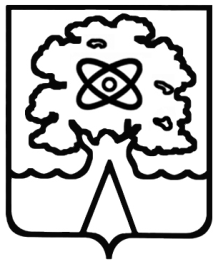 Администрация города Дубны Московской областиУправление народного образованияМуниципальное бюджетное общеобразовательное учреждение «Средняя общеобразовательная школа №5 г.  Дубны Московской области» («Школа №5»)№ п/пНазвание темы (раздела)Количество часов на изучениеФормы контроляПланируемые предметные результаты1Волшебный мир, наполненный чудесами7Индивидуальные, парные, групповыеУченик научиться:Понимать, что в традиционном народном искусстве отражены верования, труд и быт народа.Осознавать древние корни народного искусства; важность веры, воображения, представлений для человека; значение композиции произведения, формы и цвета объектов в раскрытии содержания.Понимать: роль мифов и мифических персонажей в развитии культуры и искусства; смысл древнейшего искусства- наскальной живописи; образ и символику коня в древнем и в народном искусстве; символику цвета. Разбираться в особенностях изображения животных  и людей древними художниками.Создавать композицию в манере наскальной живописи; в объёме или на плоскости в виде рельефа свой оберег в виде зверя или птицы; .Видеть в древнейшем декоративно-прикладном искусстве функции оберега.Различать понятия: миф, ритуал, обряд, магия.Ориентироваться в знаково-символическом языке искусства, знаках и символах древнего искусства. Выполнять  эскиз вышивки, применяя древнююсимволику.2Художники-сказочники. Сказочные образы5Индивидуальные, парные, групповыеУченик научиться:Различать тему и сюжет в искусстве.Узнавать картины В. Васнецова и М. Врубеля, Н. Рериха, И. Билибина на сказочные сюжеты.Изображать графическими средствами сказочного зверя или птицу.Создавать обобщённый образ сказочной птицы, используя графические техники; образ героя сказки – защитника Родины; образ героини русской народной сказки; идеальный образ современной женщины.Видеть и различать в реальной жизни различные элементы, из которых могут складываться сказочные образы, и применять с собственной художественно-творческой деятельности  прием комбинирования.Понимать символический характер популярных сказочных героев; роль одежды в характеристике женского образа.Описывать образы богатырей с картин В. Васнецова, М. Врубеля.Представлять и изображать одежду воинов разных исторических эпох.Работать над портретом.Осознавать идеальные качества характера женщины, установленные традиционной народной культуры.  3Реальность и фантазия12Индивидуальные, парные, групповыеУченик научиться:Понимать, что в основе содержания любого произведения искусства лежит оппозиция противоположных пар – правды и лжи, жизни и смерти, прекрасного и уродливого и т.п.Осознавать, что характер персонажа можно передать с помощью изображения его внешнего вида; роль окружающей природы для передачи характера и помыслов персонажей.Понимать, как рождаются сказочные, фантастические образы в изобразительном искусстве; что такое изразец, имеет представление о способах его изготовления и о том, где он используется; многозначность понятия дорога в искусстве.Наблюдать образы фантастических чудовищ в резьбе, украшающей избы и храмы.Знать и использовать правила перспективы, точку схода на линии горизонта при изображении дороги. Выбирать и придумывать сказочные сюжеты.Понимать связующую роль дороги в путешествии по трём мирам в сказке; особенности деревьев и способы их изображения; символическое значение леса в сказке и в изобразительном искусстве.Объяснять образ дороги в пейзажах русских художников.Участвовать в коллективной работе, находить своё место в общем деле.Находить соответствие образа леса образу героя сказки.Передавать движение и эмоциональное состояние в композиции.Зарисовывать элементы декора избы, понимать их назначение и смысл, определять местоположение.Находить в элементах декора избы древние символы – обереги и объяснять их назначение.Изображать деревенскую улицу среди природы, используя правила перспективы.Конструировать из бумаги постройки и украшать  их.Представлять древний город как неприступную крепость, понимать специфику его структуры.Создавать макет древнего города крепости.Применять разные способы работы с бумагой или пластилином.4Образы сказочных атрибутов7Индивидуальные, парные, групповыеУченик научиться:Осознавать роль волшебного зеркала в сказке, понимать, почему к зеркалам сложилось особое отношение.Разрабатывать эскиз изделия с учетом особенностей его будущего применения.Понимать историю возникновения и эволюцию куклы, её роль в жизни крестьян; особое отношение к яблоку и яблоне в культуре разных народов; символическое значение образа Жар-птицы в сказках; символическое значение короны.Различать разные виды традиционных кукол; добрую и злую силу яблока в сказках; форму и декор древнего оружия.Создавать простую обрядную куклу, использовать её в украшении современного интерьера; образ пера Жар-птицы из нарисованных ветвей и цветов; макет короны из подручных материалов, используя в декоре древнюю символику; форму и декор разных по характеру щитов, колчанов для стрел или рукоятей меча для богатыря – защитника или его врага.Трактовать образы яблока и яблони на картинах художников.Выполнять натюрморт с яблоками.Использовать композиционный центр, отделять главное от второстепенного.Объяснять символику декора меча и щита.Видеть разницу в образах оружия добрых и злых героев сказок.5Скоро сказка сказывается, да не скоро дело делается.3Индивидуальные, парные, групповыеУченик научиться:Рассматривать праздники, народное гуляние на картинах художников, находить в них общее и особенное с современным праздником.Различать по внешнему виду старинную посуду, знать её название и функции.Определять по материалу, внешнему виду и декору предмета сословие, к которому принадлежал его владелец.Создавать живописными средствами натюрморт, составленный учителем; зарисовки предметов крестьянского быта, украшая их символическими узорами.Передавать в движении человека атмосферу праздника посредством цвета и декора его одежды.Дата№ урокаТема разделаТема урокаХарактеристика основных видов универсальных учебных действий учащихсяДомашнеезадание06.09Волшебный мир, наполненный чудесами Древние корни народного искусства Л.: эмоционально-ценностное и осмысленное восприятие визуальных образов реальности и произведений искусстваП.: добывать новые знания: находить ответы на вопросы, используя учебник, свой жизненный опыт и информацию, полученную на урокеР.: определять и формулировать цель деятельности на уроке с помощью учителяК.: доносить свою позицию до других: оформлять свою мысль в рисунках,  доступных для изготовления изделиях; слушать и понимать речь других13.09Из чего родилась сказка...... из потребностей жизни Л.: эмоционально-ценностное и осмысленное восприятие визуальных образов реальности и произведений искусстваП.: добывать новые знания: находить ответы на вопросы, используя учебник, свой жизненный опыт и информацию, полученную на урокеР.: определять и формулировать цель деятельности на уроке с помощью учителяК.: доносить свою позицию до других: оформлять свою мысль в рисунках,  доступных для изготовления изделиях; слушать и понимать речь других20.09... из веры Л.: приобщение к художественной культуре как части общей культуры человечестваП.: добывать новые знания: находить ответы на вопросы, используя учебник, свой жизненный опыт и информацию, полученную на урокеР.: учиться высказывать своё предположение (версию) на основе работы с иллюстрацией учебникаК.: доносить свою позицию до других: оформлять свою мысль в рисунках,  доступных для изготовления изделиях; слушать и понимать речь других27.09... из желания узнать мир и сделать его лучше Л.: приобщение к художественной культуре как части общей культуры человечестваП.: преобразовывать информацию из одной формы в другую – изделия, художественные образы.Р.: с помощью учителя объяснять выбор наиболее подходящих для  выполнения задания материалов и инструментовК.: доносить свою позицию до других: оформлять свою мысль в рисунках,  доступных для изготовления изделиях; слушать и понимать речь других04.10Знак и символ Л.: приобщение к художественной культуре как части общей культуры человечестваП.: преобразовывать информацию из одной формы в другую – изделия, художественные образы.Р.: проговаривать последовательность действий на урокеК.: доносить свою позицию до других: оформлять свою мысль в рисунках,  доступных для изготовления изделиях; слушать и понимать речь других11.10Сказка - ложь, да в ней намек... Л.: воспитание художественного вкуса как способности эстетически чувствовать, воспринимать и оценивать явления окружающего мира и искусстваП.: добывать новые знания: находить ответы на вопросы, используя учебник, свой жизненный опыт и информацию, полученную на урокеР.: учиться высказывать своё предположение (версию) на основе работы с иллюстрацией учебникаК.: доносить свою позицию до других: оформлять свою мысль в рисунках,  доступных для изготовления изделиях; слушать и понимать речь других18.10Сказочные темы и сюжеты в изобразительном искусстве Л.: развитие способности ориентироваться в мире народной художественной культурыП.: добывать новые знания: находить ответы на вопросы, используя учебник, свой жизненный опыт и информацию, полученную на урокеР.: с помощью учителя объяснять выбор наиболее подходящих для  выполнения задания материалов и инструментовК.: формулировать  собственное мнение и позицию;-задавать вопросы, необходимые для организации собственной деятельности25.10Художники-сказочники. Сказочные образы Художники-сказочники Л.: развитие способности ориентироваться в мире народной художественной культурыП.: преобразовывать информацию из одной формы в другую – изделия, художественные образы.Р.: учиться готовить рабочее место и выполнять практическую работу по предложенному учителем плану с опорой на образцы, рисунки учебника.К.: формулировать  собственное мнение и позицию;-задавать вопросы, необходимые для организации собственной деятельности08.11Образы героев сказки неотделимы от ее сюжета.Герой сказки - носитель народных идеалов Л.: овладение элементарными средствами художественного изображения, для развития наблюдательности реального мира, способности к анализу и структурированию визуального образа на основе его эмоционально-нравственной оценкиП.: преобразовывать информацию из одной формы в другую – изделия, художественные образы.Р.: с помощью учителя объяснять выбор наиболее подходящих для  выполнения задания материалов и инструментовК.: доносить свою позицию до других: оформлять свою мысль в рисунках,  доступных для изготовления изделиях; слушать и понимать речь других15.11Образ Героя - защитника отечества в искусстве Л.: развитие способности ориентироваться в мире народной художественной культурыП.: преобразовывать информацию из одной формы в другую – изделия, художественные образы.Р.: учиться готовить рабочее место и выполнять практическую работу по предложенному учителем плану с опорой на образцы, рисунки учебника.К.: доносить свою позицию до других: оформлять свою мысль в рисунках,  доступных для изготовления изделиях; слушать и понимать речь других22.11Идеальные образы сказочных героинь Л.: эмоционально-ценностное и осмысленное восприятие визуальных образов реальности и произведений искусстваП.:добывать новые знания: находить ответы на вопросы, используя учебник, свой жизненный опыт и информацию, полученную на урокеР.: определять и формулировать цель деятельности на уроке с помощью учителяК.: формулировать  собственное мнение и позицию;-задавать вопросы, необходимые для организации собственной деятельности29.11Идеальные женские образы в искусстве Л.: воспитание художественного вкуса как способности эстетически чувствовать, воспринимать и оценивать явления окружающего мира и искусстваП.: добывать новые знания: находить ответы на вопросы, используя учебник, свой жизненный опыт и информацию, полученную на урокеР.: учиться высказывать своё предположение (версию) на основе работы с иллюстрацией учебникаК.: формулировать  собственное мнение и позицию;-задавать вопросы, необходимые для организации собственной деятельности06.12Реальность и фантазия Образы отрицательных персонажей Л.: овладение элементарными средствами художественного изображения, для развития наблюдательности реального мира, способности к анализу и структурированию визуального образа на основе его эмоционально-нравственной оценкиП.: добывать новые знания: находить ответы на вопросы, используя учебник, свой жизненный опыт и информацию, полученную на урокеР.: учиться высказывать своё предположение (версию) на основе работы с иллюстрацией учебникаК.: формулировать  собственное мнение и позицию;-задавать вопросы, необходимые для организации собственной деятельности13.12Образы отрицательных персонажей Л.: приобщение к художественной культуре как части общей культуры человечестваП.: преобразовывать информацию из одной формы в другую – изделия, художественные образы.Р.: учиться готовить рабочее место и выполнять практическую работу по предложенному учителем плану с опорой на образцы, рисунки учебника.К.: доносить свою позицию до других: оформлять свою мысль в рисунках,  доступных для изготовления изделиях; слушать и понимать речь других20.12Образ дороги в сказке и дорога в жизни Л.: приобщение к художественной культуре как части общей культуры человечестваП.: преобразовывать информацию из одной формы в другую – изделия, художественные образы.Р.: проговаривать последовательность действий на урокеК.: доносить свою позицию до других: оформлять свою мысль в рисунках,  доступных для изготовления изделиях; слушать и понимать речь других27.12Там, на неведомых дорожках... Л.: приобщение к художественной культуре как части общей культуры человечестваП.: преобразовывать информацию из одной формы в другую – изделия, художественные образы.Р.: с помощью учителя объяснять выбор наиболее подходящих для выполнения задания материалов и инструментовК.: формулировать  собственное мнение и позицию;-задавать вопросы, необходимые для организации собственной деятельности10.01Странствия по различным мирам Л.: эмоционально-ценностное и осмысленное восприятие визуальных образов реальности и произведений искусстваП.: преобразовывать информацию из одной формы в другую – изделия, художественные образы.Р.: с помощью учителя объяснять выбор наиболее подходящих для выполнения задания материалов и инструментовК.: формулировать  собственное мнение и позицию;-задавать вопросы, необходимые для организации собственной деятельности17.01Образ Сказочного лесаЛ.: эмоционально-ценностное и осмысленное восприятие визуальных образов реальности и произведений искусстваП.: добывать новые знания: находить ответы на вопросы, используя учебник, свой жизненный опыт и информацию, полученную на урокеР.: проговаривать последовательность действий на урокеК.: доносить свою позицию до других: оформлять свою мысль в рисунках,  доступных для изготовления изделиях; слушать и понимать речь других24.01Образ Сказочного леса Л.: приобщение к художественной культуре как части общей культуры человечестваП.: добывать новые знания: находить ответы на вопросы, используя учебник, свой жизненный опыт и информацию, полученную на урокеР.: определять и формулировать цель деятельности на уроке с помощью учителяК.: доносить свою позицию до других: оформлять свою мысль в рисунках,  доступных для изготовления изделиях; слушать и понимать речь других31.01Волшебный лес Л.: приобщение к художественной культуре как части общей культуры человечестваП.: добывать новые знания: находить ответы на вопросы, используя учебник, свой жизненный опыт и информацию, полученную на урокеР.: определять и формулировать цель деятельности на уроке с помощью учителяК.: доносить свою позицию до других: оформлять свою мысль в рисунках,  доступных для изготовления изделиях; слушать и понимать речь других07.02Образ жилища в сказке и в жизни Л.: приобщение к художественной культуре как части общей культуры человечестваП.: преобразовывать информацию из одной формы в другую – изделия, художественные образы.Р.: учиться готовить рабочее место и выполнять практическую работу по предложенному учителем плану с опорой на образцы, рисунки учебника.К.: доносить свою позицию до других: оформлять свою мысль в рисунках,  доступных для изготовления изделиях; слушать и понимать речь других14.02Образ деревни Л.: овладение элементарными средствами художественного изображения, для развития наблюдательности реального мира, способности к анализу и структурированию визуального образа на основе его эмоционально-нравственной оценкиП.: преобразовывать информацию из одной формы в другую – изделия, художественные образы.Р.: учиться готовить рабочее место и выполнять практическую работу по предложенному учителем плану с опорой на образцы, рисунки учебника.К.: доносить свою позицию до других: оформлять свою мысль в рисунках,  доступных для изготовления изделиях; слушать и понимать речь других21.02Образ города Л.: овладение основами культуры практической работы различными материалами и инструментами для эстетической организации и оформлении бытовой и производственной средыП.: преобразовывать информацию из одной формы в другую – изделия, художественные образы.Р.: определять и формулировать цель деятельности на уроке с помощью учителяК.: формулировать  собственное мнение и позицию;-задавать вопросы, необходимые для организации собственной деятельности28.02Образ сказочного города Л.: овладение основами культуры практической работы различными материалами и инструментами для эстетической организации и оформлении бытовой и производственной средыП.: преобразовывать информацию из одной формы в другую – изделия, художественные образы.Р.: проговаривать последовательность действий на урокеК.: формулировать  собственное мнение и позицию;-задавать вопросы, необходимые для организации собственной деятельности06.03Образы сказочных атрибутов Свет мой, зеркальце... Л.: овладение основами культуры практической работы различными материалами и инструментами для эстетической организации и оформлении бытовой и производственной средыП.: добывать новые знания: находить ответы на вопросы, используя учебник, свой жизненный опыт и информацию, полученную на урокеР.: учиться высказывать своё предположение (версию) на основе работы с иллюстрацией учебникаК.: доносить свою позицию до других: оформлять свою мысль в рисунках,  доступных для изготовления изделиях; слушать и понимать речь других13.03Куколка... Л.: воспитание художественного вкуса как способности эстетически чувствовать, воспринимать и оценивать явления окружающего мира и искусстваП.: добывать новые знания: находить ответы на вопросы, используя учебник, свой жизненный опыт и информацию, полученную на урокеР.: учиться высказывать своё предположение (версию) на основе работы с иллюстрацией учебникаК.: доносить свою позицию до других: оформлять свою мысль в рисунках,  доступных для изготовления изделиях; слушать и понимать речь других20.03Яблоки и яблоня Катись, катись, яблочко...Л.: воспитание художественного вкуса как способности эстетически чувствовать, воспринимать и оценивать явления окружающего мира и искусстваП.: преобразовывать информацию из одной формы в другую – изделия, художественные образы.Р.: учиться высказывать своё предположение (версию) на основе работы с иллюстрацией учебникаК.: формулировать  собственное мнение и позицию;-задавать вопросы, необходимые для организации собственной деятельности03.04Перо Жар-птицы Л.: развитие способности ориентироваться в мире народной художественной культурыП.: преобразовывать информацию из одной формы в другую – изделия, художественные образы.Р.: определять и формулировать цель деятельности на уроке с помощью учителяК.: формулировать  собственное мнение и позицию;-задавать вопросы, необходимые для организации собственной деятельности10.04Корона Л.: приобщение к художественной культуре как части общей культуры человечестваП.: преобразовывать информацию из одной формы в другую – изделия, художественные образы.Р.: учиться готовить рабочее место и выполнять практическую работу по предложенному учителем плану с опорой на образцы, рисунки учебника.К.: доносить свою позицию до других: оформлять свою мысль в рисунках,  доступных для изготовления изделиях; слушать и понимать речь других17.04Меч-кладенец и щит Л.: приобщение к художественной культуре как части общей культуры человечестваП.: добывать новые знания: находить ответы на вопросы, используя учебник, свой жизненный опыт и информацию, полученную на урокеР.: учиться готовить рабочее место и выполнять практическую работу по предложенному учителем плану с опорой на образцы, рисунки учебника.К.: формулировать  собственное мнение и позицию;-задавать вопросы, необходимые для организации собственной деятельности24.04Прялка и волшебный клубок Л.: приобщение к художественной культуре как части общей культуры человечестваП.: добывать новые знания: находить ответы на вопросы, используя учебник, свой жизненный опыт и информацию, полученную на урокеР.: учиться высказывать своё предположение (версию) на основе работы с иллюстрацией учебникаК.: формулировать  собственное мнение и позицию;-задавать вопросы, необходимые для организации собственной деятельности01.05Скоро сказка сказывается, да не скоро дело делается... Изображение праздника и его атрибутов в искусстве Л.: приобщение к художественной культуре как части общей культуры человечестваП.: преобразовывать информацию из одной формы в другую – изделия, художественные образы.Р.: определять и формулировать цель деятельности на уроке с помощью учителяК.: доносить свою позицию до других: оформлять свою мысль в рисунках,  доступных для изготовления изделиях; слушать и понимать речь других08.05Пир на весь мирЛ.: приобщение к художественной культуре как части общей культуры человечестваП.: добывать новые знания: находить ответы на вопросы, используя учебник, свой жизненный опыт и информацию, полученную на урокеР.: проговаривать последовательность действий на урокеК.: формулировать  собственное мнение и позицию;-задавать вопросы, необходимые для организации собственной деятельности15.05-29.05Символика народного праздника Л.: развитие способности ориентироваться в мире народной художественной культурыП.: добывать новые знания: находить ответы на вопросы, используя учебник, свой жизненный опыт и информацию, полученную на урокеР.: учиться высказывать своё предположение (версию) на основе работы с иллюстрацией учебникаК.: формулировать  собственное мнение и позицию;-задавать вопросы, необходимые для организации собственной деятельностиТаблицы в соответствии с основными разделами программы обучения.Альбомы демонстративного и раздаточного материала          Портреты художников.     Таблицы по цветоведению,.Мультимедийные образовательные ресурсы, соответствующие содержанию обучения,обучающие программы по предмету.Технические средства обученияКлассная доска с набором приспособлений для крепления таблиц.Магнитная доска.Интерактивная доска.Видеомагнитофон.Телевизор.Ноутбук.Мультимедийный проектор.Сканер, принтер.Цифровая фотокамера.Цифровая видеокамера.